Article design templatePotential journal authors must, in accordance with the headings, submit the following rules for submitted IMRAD articles: (introduction (problem statement, objectives, history), research methods, discussions/results, conclusion). The standard volume of an article (excluding title, information about authors, abstract, keywords, bibliography) should be at least 1 printed sheet of 16-17 pages and not exceed 20 pages. The standard volume of an article is 40-60 thousand characters without spaces (i.e. 1-1.5 printed pages).IRSTI 06.81.23 point IRSTI through http://www.grnti.ru   Type of article (scientific article, review article, review)Assessment of the higher education system in Kazakhstan and issues of managing its qualitySara  Iskendirova1 , Sabit  Zeinolla 2 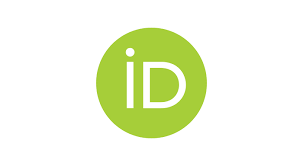 1Branch of the Academy of Public Administration under the President of the Republic of Kazakhstan of Akmola Region, Kokshetau, Kazakhstan2German-Kazakh University, Almaty, Kazakhstan(E-mail: 1s196@gmail.com, 2saule@gmail.com)Annotation. (12 font) is a summary of the research article and is used to help the reader quickly understand the essence of the article. Volume - no less than 150 and no more than 200 words in Russian, Kazakh and English. The annotation structure includes the following points:Key words (12 font): (10-12 words) should reflect the main content of the article; determine the subject area of research; appear in the text of the article. Keywords are separated from each other by semicolons. DOI: https://doi.org/10.32523/2789-4320-2024-1-х-хReceived 9.04.2023.  Revised 12.05.2023.Accepted 01.06. 2023. Available online 30.09.2023 (exhibited during the literary processing of the article by the editor)Introduction. Introduction (contains the relevance and significance of the author’s research, novelty, purpose and objectives of the article).Discussion (review of modern publications on this topic, including foreign authors, how the author’s work differs from previously published ones).Methodology, methods and materials (brief description of methodology and methods, characteristics of sources and materials of the study).Results. (main results and conclusions of the research work). References in the text to the corresponding source from the list of references are presented in parentheses indicating the first author of the work, year of publication, page number(s): (Kozybaev, 1999: 74). The link to the archive is mentioned in the text of the article, it is not included in the bibliography and reference; at the first mention, the name is written in full, then in abbreviation: (Archive of the President of the Republic of Kazakhstan (hereinafter AP RK). F. 141. I. 1. C. 458. S. 5.).Example of table and chart design.Tables are included directly in the text of the work. They must be numbered and accompanied by a link to them in the text of the work. Drawings and graphs must be presented in one of the standard formats: PS, PDF, TIFF, GIF, JPEG, BMP, PCX. Bitmaps must be done with a resolution of 600 dpi. All details must be clearly conveyed in the drawings.For example:Figure 2 Dynamics of admission, graduation and number of university studentsNote: compiled based on data from [14]	Table 1. Number of foreign students by country of arrival [14]Note: compiled based on data from [14]Conclusion.Acknowledgments.Authors' contributions. In this section it is necessary to indicate the contribution of each author in the work on the article. Contribution to work is an intellectual investment without which part of the work or the work as a whole could not be completed or the article written. The authors of the article may be persons whose contribution to the work is based on the following criteria:• - significant contribution to the concept or design of the work; collection, analysis or interpretation of work results;• - writing the text and/or critical revision of its content;• - approval of the final version of the article for publication;• - agreement to be responsible for all aspects of the work, properly examining and resolving issues related to the reliability of the data or the integrity of all parts of the article.• Persons who performed other roles in the preparation of the article may be indicated in the “Acknowledgments” section of the article.• (Примеры формулировок) Examples of wording are not exhaustive; it is advisable to emphasize the unique contribution of each author and detail his participation in the work on the article. In original articles, it is necessary to indicate the names of the individual stages of the experimental work performed for those co-authors whose contribution was in carrying out the experiment.Bibliography.‒The list of used literature is compiled in alphabetical order (last name and initials of the author, title of the work, place, publisher, year of publication, pages) in the original language. When using literature in English, list it in the original language in alphabetical order.Links to original articles should be no more than 20-25%.References: sample design: (образец оформления:)After the main text of the article and the list of references, it is necessary to provide annotations and the title of the article in two other languages, depending on the language in which the article was written - Kazakh, Russian, English:Сара Искендирова1, Сабит Зейнолла21Қазақстан Республикасы Президентінің жанындағы мемлекеттік басқару Академиясының Ақмола облысы бойынша филиалы, Көкшетау, Қазақстан2 Қазақстан-Неміс университеті, Алматы, ҚазақстанҚазақстандағы жоғары білім беру жүйесін бағалау және оның сапасын басқару мәселелері Аннотация. Түйін сөздер: Sara  Iskendirova1, Sabit  Zeinolla 21The Branch of the Academy of Public Administration under the President of the Republic of Kazakhstan of Akmola Region, Kokshetau, Kazakhstan2German-Kazakh University, Almaty, KazakhstanAssessment of the Higher Education System of Kazakhstan and Issues of Its Quality ManagementAbstract. Keywords: ReferencesIf the list of references contains works presented in Cyrillic, it is necessary to submit the list of references in two versions: the first - in the original, the second - in the Romanized alphabet (transliteration).the Romanized bibliography should look like this: sample (образец оформления)The affiliation of the authors is indicated without abbreviation and must be identical in three languages.Then you must provide “information about the authors” in 3 languages. In the “information about the authors”, indicate all the data - full name - author for correspondence, academic degree, specialty, position, organization, address, zip code, city, country - in full.Авторлар туралы мәліметтер / Information about authors  / Сведения об авторахИскендирова Сара Кимадиевна – тарих  ғылымдарының  докторы, қауымд.  профессор (доцент), Л.Н. Гумилев атындағы Еуразия ұлттық университеті, қазақстан тарихы кафедрасының профессор м.а., Қ. Сәтбаев көшесі, 2, 010000, Астана, ҚазақстанIskendirova Sarah Kimadievna – Doctor of  Historical  Sciences,  Associate  Professor  (Assistant  Professor), Acting Professor of the Department of History of Kazakhstan, L.N. Gumilyov Eurasian National University, K. Satpayev str. 2, 010000, Astana, Kazakhstan.Искендирова Сара Кимадиевна – доктор исторических наук, ассоциированный профессор (доцент), Евразийский национальный университет имени Л.Н. Гумилева, ул. К. Сатпаева, 2, 010000, Астана, КазахстанЗейнолла Сабит Жунусұлы – тарих  ғылымдарының  докторы,  Қожа  Ахмет  Яссауи атындағы  Халықаралық  қазақ-түрік  университеті,  Еуразия  ғылыми-зерттеу  институтының  жетекші  ғылыми  қызметкері, Мәметова к., 48, 050004, Алматы, Қазақстан.Zeinolla Sabit Zhunusovich –  doctor  of  historical  sciences,  leading  researcher  of  Eurasian  Research  Institute  at  Khoja  Akhmet  Yassawi  International  Kazakh-Turkish  University,  Mametova  48,  050004, Almaty, Kazakhstan.Зейнолла Сабит Жунусович – доктор исторических наук, ведущий научный сотрудник Евразийского  научно-исследовательского  института,  Международный  казахско-турецкий университет имени Ходжи Ахмеда Ясави, Маметова, 48, 050004, Алматы, Казахстан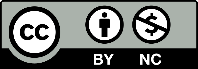 Copyright: © 2024 by the authors. Submitted for possible open access publication under the terms and conditions of the Creative Commons Attribution (CC BY NC) license (https://creativecommons.org/licenses/by-nc/4.0/).Сountry of arrival20172018201920202021Uzbekistan3 6839 50025 96415 64214 404India3 5003717445042205 987Turkmenistan1 3202 6153 1762 7952 795Russian Federation1 0751 2731 2471 2981 263Mongolia43956588811281010China12901240807871811Kyrgyzstan1 0261 0261 0261 067659Jordan6062228515546Other countries1 5051 6711 6831 5331 462